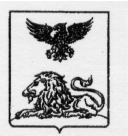 ДЕПАРТАМЕНТ ОБРАЗОВАНИЯБелгородской областиПРИКАЗ«29»  января 2020  г.                                                                                     № 6- лО региональном оператореконкурсного отбораВ целях реализации в 2020 году мероприятий по осуществлению единовременной компенсационной выплаты учителям, прибывшим (переехавшим) на работу в сельские населенные пункты, либо рабочие поселки, либо поселки городского типа, либо города с населением до 50 тысяч человек на территории Белгородской области (далее – конкурсный отбор),                              во исполнение распоряжения Правительства Белгородской области                            от 27.01.2020 г. №  17-рп «Об определении уполномоченного органа исполнительной власти Белгородской области и регионального оператора по реализации мероприятий по осуществлению единовременной компенсационной выплаты учителям («Земский учитель») и постановления Правительства Белгородской области от27.01.2020 г. №  24-пп «О единовременных компенсационных выплатах учителям («Земский учитель»)» п р и к а з ы в а ю:1. Ректору областного государственное автономное образовательное учреждение дополнительного профессионального образования «Белгородский институт развития образования» (далее – ОГАОУ ДПО БелИРО) не позднее 30.01.2020 г.:- назначить ответственных сотрудников за обеспечение приема                              и регистрации заявлений и документов претендентов для проведения конкурсного отбора;- обеспечить размещение на официальном сайте  ОГАОУ ДПО БелИРО информации о конкурсном отборе.2. Контроль за исполнением настоящего приказа оставляю за собой.             Начальник департамента образования    Белгородской области                                                                           Е.Г. Тишина